                     ОГЭ ПО МАТЕМАТИКЕ. 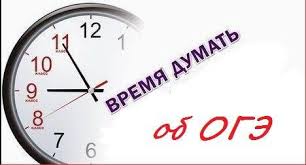  Математика является основополагающим предметом для дальнейшего обучения в старших классах любого профиля. Большинство школьников в преддверии выпускных экзаменов больше всего переживают за ОГЭ по математике, ведь этот обязательный предмет далеко не всем дается легко, а результат испытания в 2019 году действительно важен для многих. Так, учащимся российских школ, заканчивающим в 2018-2019 учебном году 9 класс на ОГЭ по математике предстоит продемонстрировать знания из области алгебры и геометрии. Всего в билете будет 26 заданий, которые будут распределены по блокам: Количественное распределение заданий по уровням сложности будет иметь вид: Отвечая на вопросы с кратким ответом, экзаменуемому достаточно будет вписать в специальный бланк цифру (номер правильного ответа) или число, полученное в результате расчетов.Решение зданий повышенного и высокого уровня требует записи хода решения и построения рисунка (для модуля «геометрия»). Важно! Даже правильный ответ без подробного решения в заданиях высокого уровня не будет засчитан. Выполняя задания, ученикам предстоит продемонстрировать знания по темам: На выполнение работы ученикам отводится 235 минут. Важно знать, что в 2019 году, на обязательный ОГЭ по предмету «математика» (9 класс) с собой можно взять:  гелевую черную ручку (карандаш не потребуется, так как все рисунки необходимо будет выполнять ручкой); ученикам будут предоставлены справочный материал  и линейка.Важно! На экзамене запрещены любые электронные гаджеты, включая непрограммируемые калькуляторы. Оценка, которая будет получена учеником, заканчивающим 9 класс, на ОГЭ 2019 года по предмету «математика» будет влиять на балл аттестата, а потому стоит более подробно разобраться с вопросами оценивания работ и переводом тестовых баллов в школьную оценку.Успешно решив все 26 заданий, девятиклассник может набрать максимум 32 тестовых балла. Далее тестовые баллы переводят в оценку, используя таблицу соответствия. Для получения аттестата девятикласснику вполне достаточно получить 8 баллов, что равносильно 8 правильным ответам на вопросы базового уровня. Но, при этом, выпускник должен набрать не менее 3 баллов по алгебре и 2 баллов по геометрии. 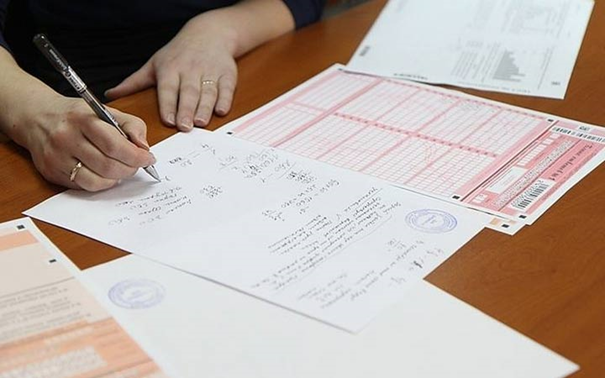 Для поступления в  профильные классы старшей школы проходной балл установлен на уровне: 18 баллов для естественнонаучного и экономического профиля; 19 баллов для физико-математического профиля.                    СЕКРЕТЫ УСПЕШНОЙ ПОДГОТОВКИ. Математика – предмет, требующий систематического изучения. Если вы пропустили или не поняли одну из тем, не надейтесь, что ее можно безболезненно пропустить и пойти дальше. Тут важно все! Опытные педагоги дают такие простые, но действенные советы: Старательно учитесь на протяжении всех лет, не допуская пробелов в знаниях. Стремитесь знать больше. Решайте больше, чем задают, уделяя как можно больше внимания задачам высокого уровня. Не «зубрите» – а тщательно разбирайтесь в каждой теме. Память человека – самый несовершенный носитель информации. Но, зная и понимая теорию, вы легко выведите любую забытую формулу за одну минуту.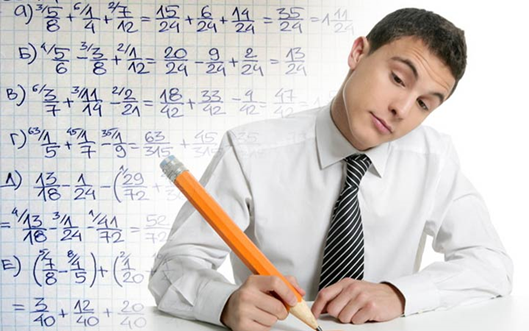  Не бойтесь ошибок, они неминуемы. Чем больше ошибок разберете на этапе подготовки, тем меньше их окажется на ОГЭ. Не бойтесь искать поддержку или попросить о помощи. Для кого-то это может быть курс бесплатных онлайн-уроков, для кого-то дополнительные уроки в школе.Главное – решайте как можно больше разнообразных задач и заданий в формате ГИА, и тогда ОГЭ по математике покажется вам довольно легким, а отличный результат уже в 2019 году откроет массу дополнительных возможностей для дальнейшего образования.... Подробнее и разбор КИМа ОГЭ 2018 по математике: https://2019-god.com/oge-po-matematike-v-2019-godu/БлокКол-во заданийЗаданий в 1 частиЗаданий во 2 частиАлгебра17143Геометрия963Уровень сложности Кол-во заданийБазовый20Повышенный4Высокий2АЛГЕБРАГЕОМЕТРИЯЧисла и вычисленияГеометрические фигуры и их свойстваАлгебраические выраженияТреугольникУравнения и неравенстваМногоугольникЧисловые последовательностиОкружность и кругФункции и графикиИзмерение геометрических величинСтатистика и теория вероятностейОценкаБаллы522-32415-2138-1420-7